Zajęcia logopedyczneDzień dobryTemat: Utrwalamy części ciała. Zapraszam do wykonania proponowanych ćwiczeń. Propozycja 1Wydrukuj i wytnij części twarzy zamieszczone w załączniku.  Ułóż właściwie na mapie twarzy i wklej. Propozycja 2Oglądnij filmik. Wskazuj części ciała zgodnie ze słowami piosenki. https://www.youtube.com/watch?v=30BVfTvlsrE Propozycja 3Ułóż z puzzli postać dopasowując części ciała. Wybierz opcję łatwiejszą lub trudniejszą.https://puzzlefactory.pl/pl/puzzle/graj/dla-dzieci/178813-schemat-cia%C5%82a https://puzzlefactory.pl/pl/puzzle/graj/ludzie/159985-bambino-corpohttps://puzzlefactory.pl/pl/puzzle/graj/ludzie/159985-bambino-corpo https://puzzlefactory.pl/pl/puzzle/graj/dla-dzieci/205929-cz%C4%99%C5%9Bci-cia%C5%82aUczeń w ramach możliwości pracuje samodzielnie lub z pomocą rodzica.                                                                        Pozdrawiam i życzę udanej zabawy                                                                                                  Agnieszka SwobodaZałącznik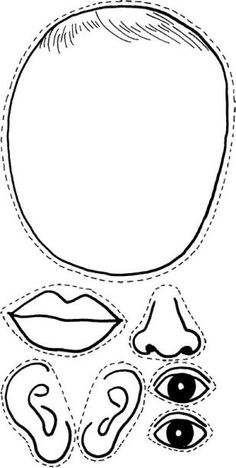 